Признаки употребления наркотиков:Нарастает скрытность ребенка, увеличивается длительность пребывания на улице. Подросток избегает объяснений на вопросы: «куда и на сколько уходит».Ухудшаются взаимоотношения с родителями - ребенок отдаляется от родителей.Подросток может позднее ложиться спать, а утром долго залеживаться в постели.У него падает интерес к учебе, с трудом даётся то, что раньше легко получалось, пропадает интерес к привычным увлечениям.Увеличиваются финансовые запросы - ребенок чаще и больше просит у родителей «на карманные расходы», могут пропадать деньги из кошельков родителей (это очень тревожный признак).У ребенка появляются новые «друзья», или поведение старых приятелей становится подозрительным. Разговоры с ними ведутся шепотом, на непонятном для взрослых жаргонном языке. При появлении новых друзей интерес к бывшим друзьям становится все меньше и значимость их падает.У новых «друзей», употребляющих наркотики, отмечаются характерные признаки: они часто носят неряшливую одежду с длинными рукавами, независимо от погоды и обстановки; приходят тогда, когда родителей нет дома; ребенок скрывает их имена, уходит от вопросов наэту тему; возможно, интуитивно или по ряду признаков вы чувствуете, что эти«друзья» как-то влияют на ребенка, управляют им; после посещения вашего дома могут пропадать вещи или деньги.Случаются необъяснимые перепады настроения ребенка, которое меняется по непонятным причинам; оно неадекватно ситуациям: вялость, добродушие в конфликте либо раздражительность в спокойной атмосфере. Бурная веселость сменяется подавленностью и усталостью без причин.Резко меняется аппетит: от полного отсутствия, до «необузданного» голода.Учащаются простуды, появляется постоянный насморк.Самым видимым признаком будут следы инъекций на кожеМожно обнаружить у ребенка неиспользованный табак, какую-либо сушеную траву, непонятный порошок, разноцветные таблетки с выдавленными на поверхности картинками или буквами.Признакипри употреблении коноплиОщущение утраты веса, движения легкие скоординированные, настроение приподнятое с дурашливостью и маломотивированной	смешливостью (смех по любому поводу), сухость во рту, блеск глаз, гиперемия склер, расширение зрачков. По выходе из интоксикации резкое чувство голода, далее усталость, сонливость.Пакетики с сухой измельченной травой, папиросы, пластиковые бутылки с водой.Признаки при употреблении опийных препаратовРезко суженые зрачки, бледность и сухость кожи и слизистых, отечность лица, зуд кожи лица, шеи, сонное расслабленное состояние, урежение сердечного ритма и частоты дыхание, снижение давления, снижение моторной функции кишечника с запорами, благодушие, ускоренная «смазанная» речь и ускоренная смена ассоциаций.Следы инъекций, ссадины, синяки, резкие перепады настроения, вялость , сонливость.Закопченные ложки, миски, запах уксуса или растворителя в квартире или от одежды.Признаки при употреблении психостимуляторовЭйфория, бодрость, приподнятое настроение, стремление к деятельности, болтливость, суетливость часто перемежается с возбужденностью, тревожностью,	настороженностью, подозрительностью. При длительном употреблении на высоте опьянения часто возникает бред преследования.Зрачки широкие, вялая реакция на свет, мышечные подергивания, стереотипные движения губ, языка, повышенное давление, частый пульс, бледность лица, сухость во рту.Периоды возбуждения переходят в периоды длительного сна, сменяющегося депрессией, вялостью, слабостью.Признаки при употреблении седативно-снотворных средствЗрачки расширены, их реакция на свет вялая, слюнотечение, склеры и кожные покровы гиперемированы, потливость, кожа с характерным сальным отливом, бледная, иногда наличие угревой сыпи, сальность волос, язык обложен с грязно- серым налетом.Нарушение		координации	и согласованности движений, эйфория, оживленность, болтливость, но речь нарушена	(картина	напоминает алкогольное опьянение, но нет запаха алкоголя). Опьянение заканчивается сном и амнезией.Сонливость, заторможенность, в поздних стадиях грубость движений, наличие таблеток в карманах.Признаки при употреблении летучих веществНаличие характерного запаха в выдыхаемом воздухе, сердцебиение, головокружение, изменение характера дыхания, покраснение глаз, слабость (в ближайшие часы после употребления);Угнетение ЦНС, обезжиривание и обезвоживание кожи, возможны термические и химические ожоги, дерматит, заболевания лёгких, анемия.Признаки при употреблении галлюциногеновГаллюцинации, содержание которых зависит от предшествующего опьянению настроения, эйфория сменяется страхом, нарушено восприятие собственного тела, нарушение   ощущения   времени   ипространства. Поведение зависит от содержания галлюцинаций. Речь нарушена, зрачки широкие.Признаки при употреблении СПАЙСовРасширенные зрачки, возможны проявления галлюцинации.Потеря контроля над поведением (расторможенность, повышеннаядвигательная активность) и эмоциями (беспричинный смех, безразличие, перепады настроения).Нарушение координации движений и темпа речи.Действия при подозрении, что ваш ребенок употребляет психоактивные веществаНе впадать в панику!Обсудите с ребенком свои подозрения, старайтесь не кричать, не обвинять и не оскорблять, называя наркоманом.Дайте понять, что не одобряете его поступок, но по-прежнему любите его и уважаете.Объясните всю опасность пути, на который он встал.Постарайтесь уговорить обратиться к врачу наркологу на консультацию.В любом случае сами свяжитесь с врачом и посоветуйтесь.Муниципальное автономное общеобразовательное учреждение муниципального образования Динской район «Средняя общеобразовательная школа № 20 имени Героя Советского Союза Жукова Василия АлексеевичаПамяткадля педагогов и родителейПризнаки употребления ПАВ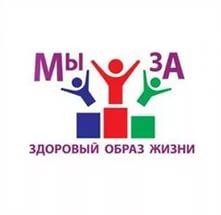 п. Агроном –2022г.